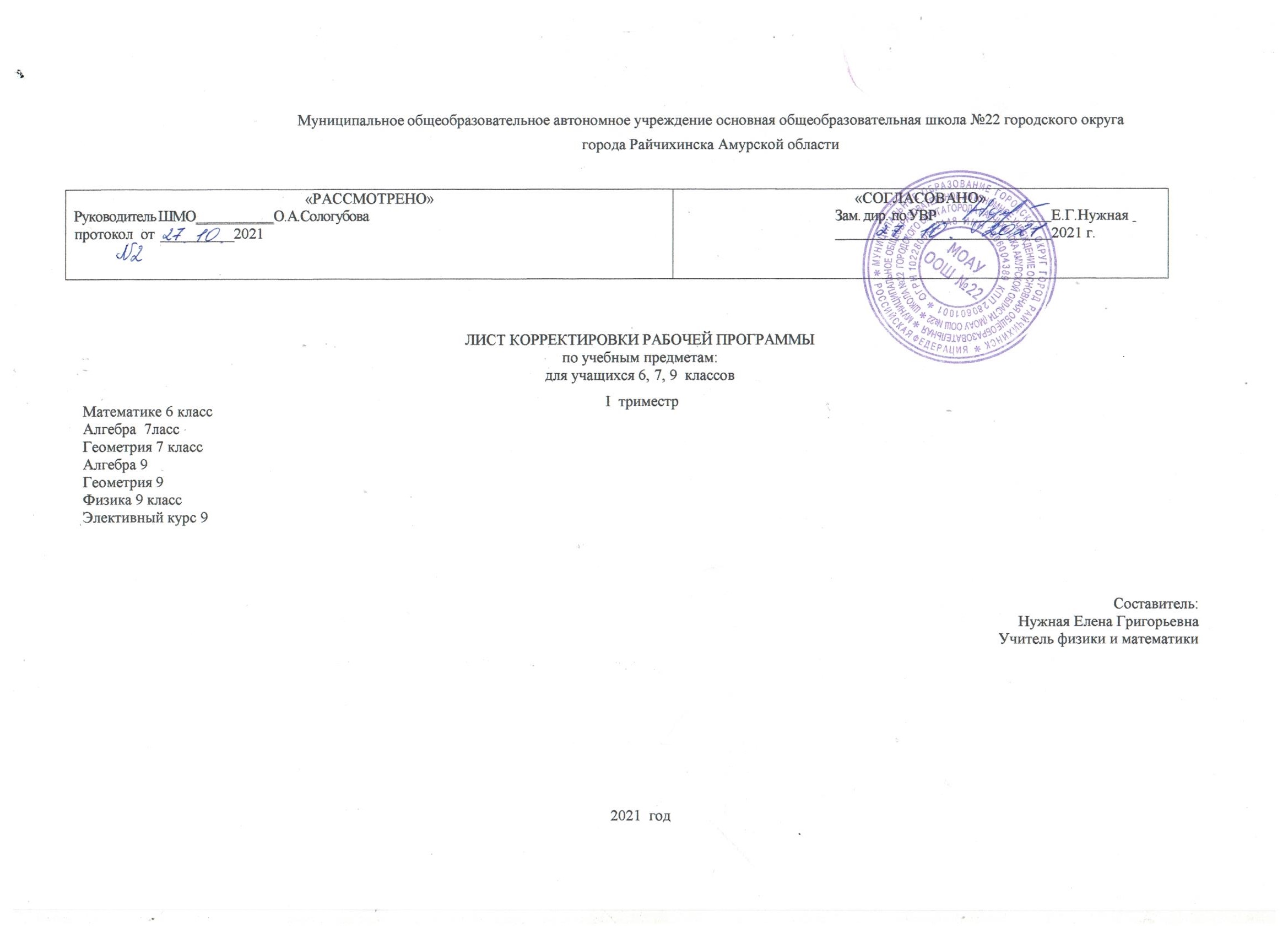 В связи с расхождением количества учебных часов, предусмотренных рабочей программой на проведение учебных занятий, и фактическим количеством проведённых учебных занятий по причинам: письмо Минпросвещения от 21.10.2021 № АБ-1784/03Указом Президента РФ от 20.10.2021 № 595 «Об установлении на территории Российской Федерации нерабочих дней в октябре–ноябре 2021 годаПриказ МОАУ ООШ№22 г.о.г.Райчихинска  №48    от  26.10.2021  2021 года  «О корректировке образовательных рабочих программ на 2020 – 2021 учебный год».В рабочую программу по предметам, вносятся следующие изменения:Предмет: Математика 5 час в неделю Класс: 5 классПри коррекции рабочей программы изменяется количество часов, при этом не уменьшается объем выданного материала.В результате корректировки количество часов на прохождение программы по предмету «Математике » за 2020-2021 учебный год уменьшается, но при этом обеспечивается полное выполнение программы, включая выполнение ее практической части в полном объеме.Предмет:алгебра 3час в неделю Класс: 7 классПри коррекции рабочей программы изменяется количество часов, при этом не уменьшается объем выданного материала.В результате корректировки количество часов на прохождение программы по предмету «Математика » за 2020-2021 учебный год уменьшается, но при этом обеспечивается полное выполнение программы, включая выполнение ее практической части в полном объеме.Предмет: Алгебра 9 – 3  часа в неделю Класс: 9 классПри коррекции рабочей программы изменяется количество часов, при этом не уменьшается объем выданного материала.В результате корректировки количество часов на прохождение программы по предмету «Алгебра » за 2020-2021 учебный год уменьшается, но при этом обеспечивается полное выполнение программы, включая выполнение ее практической части в полном объеме.Предмет: Геометрия -2 часа в неделю Класс: 7 классПри коррекции рабочей программы изменяется количество часов, при этом не уменьшается объем выданного материала.В результате корректировки количество часов на прохождение программы по предмету «Геометрия » за 2020-2021 учебный год уменьшается, но при этом обеспечивается полное выполнение программы, включая выполнение ее практической части в полном объеме.Предмет: Геометрия -2 часа в неделю Класс: 9 классПредмет: Физика – 3 часа в неделюКласс -9Элективный курс 9 класса 1 час в неделю№ урокаДата по основному КТПДата проведенияТемаКоличество часовКоличество часовПричина корректировкиСпособ корректировки№ урокаДата по основному КТПДата проведенияТемаПо плануДаноПричина корректировкиСпособ корректировки401.118.114.1.Работа над ошибками. Сложение  десятичных дробей.11Нерабочие дни с 30.10-7.11Выдача материала за  счет часов повторенияКорректировка даты412.119.114.1.Вычитание десятичных дробей.11Нерабочие дни с 30.10-7.11Выдача материала за  счет часов повторенияКорректировка даты423.1110.114.1Сложение и вычитание десятичных дробей.11Нерабочие дни с 30.10-7.11Выдача материала за  счет часов повторенияКорректировка даты435.1112.114.1.Решение  задач  на сложение и вычитание десятичных дробей.11Нерабочие дни с 30.10-7.11Выдача материала за  счет часов повторенияКорректировка датыНерабочие дни с 30.10-7.11Выдача материала за  счет часов повторенияКорректировка даты44Нерабочие дни с 30.10-7.11№ урокаДата по основному КТПДата проведенияТемаКоличество часовКоличество часовПричина корректировкиСпособ корректировки№ урокаДата по основному КТПДата проведенияТемаПо плануДаноПричина корректировкиСпособ корректировки231.118.113.3 Умножение одночлена на алгебраическую сумму.11Нерабочие дни с 30.10-7.11Выдача материала за  счет часов повторенияКорректировка даты243.1110.113.4 Подобные слагаемые.11Нерабочие дни с 30.10-7.11Выдача материала за  счет часов повторенияКорректировка даты255.1112.113.4 Приведение подобных слагаемых11Нерабочие дни с 30.10-7.11Выдача материала за  счет часов повторенияКорректировка даты33Нерабочие дни с 30.10-7.11№ урокаДата по основному КТПДата проведенияТемаКоличество часовКоличество часовПричина корректировкиСпособ корректировки№ урокаДата по основному КТПДата проведенияТемаПо плануДаноПричина корректировкиСпособ корректировки231.118.11Какую функцию называют квадратичной.11Нерабочие дни с 30.10-7.11Выдача материала за  счет часов повторенияКорректировка датыОбьединением тем243.1110.11Какую функцию называют квадратичной.11Нерабочие дни с 30.10-7.11Выдача материала за  счет часов повторенияКорректировка датыОбьединением тем255.1112.11График и свойства функции у = ах211Нерабочие дни с 30.10-7.11Выдача материала за  счет часов повторенияКорректировка датыОбьединением тем33Нерабочие дни с 30.10-7.11№ урокаДата по основному КТПДата проведенияТемаКоличество часовКоличество часовПричина корректировкиСпособ корректировки№ урокаДата по основному КТПДата проведенияТемаПо плануДаноПричина корректировкиСпособ корректировки15Второй  признак равенства треугольников.2.119.11Нерабочие дни с 30.10-7.11Корректировка датыОбьединением темТретий признак равенства треугольников.Решение задач.4.1111.1116Урок обобщенияКорректировка датыОбьединением тем22№ урокаДата по основному КТПДата проведенияТемаКоличество часовКоличество часовПричина корректировкиСпособ корректировки№ урокаДата по основному КТПДата проведенияТемаПо плануДаноПричина корректировкиСпособ корректировки15Решение задач.2.119.11Нерабочие дни с 30.10-7.11Корректировка датыОбьединением темУрок обобщения4.1111.1116Решение задач.Корректировка датыОбьединением темКонтрольная работа22№ урокаДата по основному КТПДата проведенияТемаКоличество часовКоличество часовПричина корректировкиСпособ корректировки№ урокаДата по основному КТПДата проведенияТемаПо плануДаноПричина корректировкиСпособ корректировки2230.108.11Ускорение свободного падения на Земле и других небесных телах.11Нерабочие дни30.10.-7.11.2021Объединение тем1.119.11Сила упругости. Сила трения11Корректировка даты2324Прямолинейное и криволинейное движение.111Объединение тем2.11-6.1113.11 Движение тела по окружности с постоянной по модулю скоростью.43№ урокаДата по основному КТПДата проведенияТемаКоличество часовКоличество часовПричина корректировкиСпособ корректировки№ урокаДата по основному КТПДата проведенияТемаПо плануДаноПричина корректировкиСпособ корректировки2.230.1013.11Степень с целым показателем. Таблица степеней простых чисел.Стандартный вид числа11Нерабочие дни30.10.-7.11.2021Объединение тем6.1120.111Корректировка даты2.3Многочлены. Преобразования, три способа разложения на множители.232